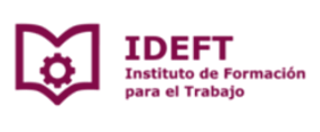 Plazas VacantesFecha: Diciembre 2019 Responsables de esta información: Área de Recursos Humanos del IDEFT. Plazas vacantes Tipo de plaza Salario bruto mensual Perfil 32 plazas vacantes Nivel 2121/ Z- II $7,793.4821/Z – III $8,771.18Operativos para áreas administrativas 